Linn-Benton Community CollegeDepartment of Communication
Public SpeakingCourse Syllabus: Fall 2020
“It's much easier to be convincing if you care about your topic. Figure out what's important to you about your message and speak from the heart.” ― Nicholas BoothmanCourse Information 	

Course Number and CRN: 	COMM111; CRN 20528

Credits: 	3.00

Course Date:	September 28- December 4

Course Meeting Times:	MWF 10:00- 10:50

Course Location:	Online- Zoom 

Instructor: 	Steven Merge, M.S., M.B.A. (merges@linnbenton.edu), Phone: 541.490.2456 Office Hours:                        By Appointment for Zoom or Phone meetings; or you can Email me anytime (I usually                                                       Email back within a few hours)A human can make over 10,000 facial expressions to express a wide variety of subtle emotions.COURSE OVERVIEW:Emphasizes enhancing the relationship between speaker and audience through the content, organization and delivery of short oral presentations. Helps relieve student speech anxiety. This course offers preliminary instruction in public speaking, a skill that will greatly benefit your academic, professional and social pursuits.  Students will practice speaking before groups.  The emphasis is on organization, structure, and types of speech.  STUDENT OUTCOMES:As a result of taking COMM 111, a student should be able to:Synthesize and organize information for varied audiencesInteract with confidence while adapting messages to audience needsListen criticallyEngage in ethical communication processes that accomplish goals Respond to the needs of diverse audiences and contexts Build and manage relationships          COURSE MATERIALS:            Valenzano III, J.M., Braden, S.W., & Broeckelman-Post, M.A. (2013) The Speaker’s Primer (1sted.). Southlake, TX: Fountainhead Press. ISBN: 9781598716207 TECHNOLOGY:  You will need a laptop/computer, Zoom, and Moodle.	All assignments are explained, in detail, in Moodle.  Any updates will also show up in Moodle, so please check Moodle every couple of days Graded Assignments:					                        Self-Introduction		                   10 Points Artifacts Presentation     	                   10 PointsInformative Speech Outline                   30 points		Informative Speech.                              30 pointsPersuasive Speech Outline	    30 PointsPersuasive Speech.                              30 PointsSpecial Occasion Outline	                   20 Points Special Occasion Speech		     30 Points Extemporaneous Outline                       20 pointsExtemporaneous Speech                      30 pointsImpromptu                                             10 pointsCritiques                                                10 Points each (5 critiques required)Total Points Possible                             300 Points      GRADING:ACCESSIBILITY AND ACCOMODATIONS:LBCC is committed to inclusiveness and equal access to higher education. If you have approved accommodations through the Center for Accessibility Resources (CFAR) and would like to use your accommodations in the class, please talk to your instructor as soon as possible to discuss your needs. If you believe you may need accommodations but are not yet registered with CFAR, please visit the CFAR Website for steps on how to apply for services or call (541) 917-4789. ACCOUNTABILITY: All participants will be held accountable for their actions in class. LBCC prohibits unlawful discrimination based on race, color, religion, ethnicity, use of native language, national origin, sex, sexual orientation, marital status, disability, veteran status, age, or any other status protected under applicable federal, state, or local laws. BEHAVIORAL EXPECTATIONS: A course catalog contains a very clear summary of the rules of conduct for any class, including academic performance and classroom behavior. If you violate these rules, you may be in violation of the LBCC Judicial Code. Penalties range from grade reductions and failure of the course, to expulsion from the College. In addition to these requirements, I have the following expectations of students: PLAGIARISM, ACADEMIC MISCONDUCT, & CHEATING WILL NOT BE TOLERATED. Penalties for these actions may result in zero points for the assignment or exam, failure of the course, or possible expulsion from the College. See your undergraduate catalog for the College’s definition of plagiarism and academic misconduct. 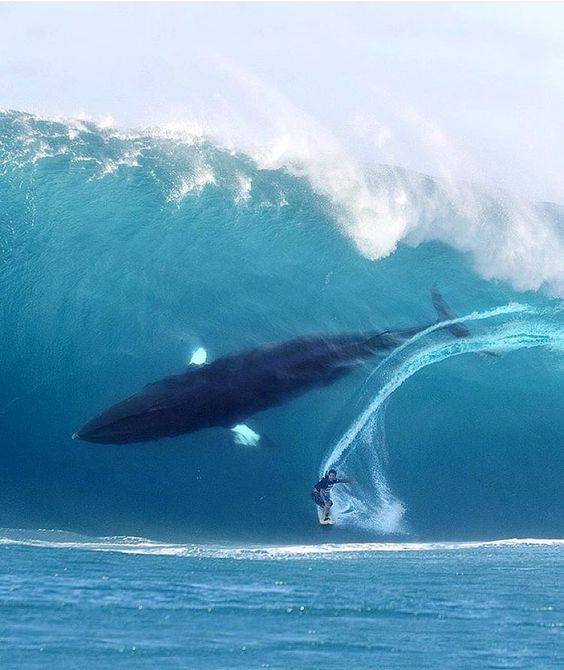 Week Date Activity or Lecture Readings/ Assignments1MCourse Introduction; Self-Introductions; Syllabus discussion; Artifacts Assignment explained1WAnxiety vs Relaxation; Noise; Listening; Euphemisms; Ch. 2 & 31FPresent Artifacts AssignmentArtifacts Presentations2MAudience AnalysisCh. 82WOrganizing a Speech; Outlining explained; Informative Speech explainedCh. 112FHow to start your speech; make transitions. And how to conclude; Delivery; Presentation Aids;Ch. 123MDelivery; Presentation Aids; Critiques explainedCh. 14, 17,19 3WInformative Speech Outline DueOutline Due 6pm Wednesday3FInformative Speech Presentations/Critiques GivenPresentation/Critiques Given4MInformative Speech Presentations/Critiques GivenPresentation/Critiques Given4WReview; How to get rid of Ah’sCh. 2,3,8,11,12,14,17. &194FReasoning; Irony explainedCh. 135MPersuasive Speech explainedCh. 155WCounter arguments5FPersuasive Speech Outline Due Outline Due 6pm Friday6MPersuasive Speech Presentation/CritiquesPersuasive Presentation/Critique6WPersuasive Speech Presentation/CritiquesPersuasive Presentation/Critique6FSpecial Occasions Speech explainedCh. 167MSpecial Occasions Presentation Outline DueSpecial Occasions Outline Due Monday 6pm7WVeterans Day (No Class)No Class7FSpecial Occasions Presentation/CritiqueSpecial Occasion Presentations/Critiques8M Special Occasions Presentation/CritiqueSpecial Occasion Presentations/Critiques8WIntroductions/Extemporaneous Speech explainedCh. 198FIntroduction/Extemporaneous Speech Outline DueExtemporaneous Outline Due Friday 6pm9M Extemporaneous Presentation/CritiqueExtemporaneous Presentation/Critique9WExtemporaneous Presentation/CritiqueExtemporaneous Presentation/Critique9FThanksgiving Weekend- No ClassNo Class10M Impromptu explanation and Class ReviewCh 1910WImpromptu/CritiquesImpromptu/Critiques10FImpromptu/CritiquesImpromptu/ Critiques